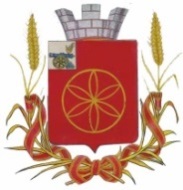 СОВЕТ ДЕПУТАТОВ ПЕРЕВОЛОЧСКОГО СЕЛЬСКОГО ПОСЕЛЕНИЯ РУДНЯНСКОГО РАЙОНА СМОЛЕНСКОЙ ОБЛАСТИРЕШЕНИЕот 19 октября  2018  г.  № 153О выражении мнения населенияпо вопросу преобразованиямуниципальных образованийВ соответствии с частью 3 статьи 13 Федерального закона от 6 октября 2003 года № 131-ФЗ «Об общих принципах организации местного самоуправления в Российской Федерации», учитывая результаты публичных слушаний по вопросу преобразования муниципальных образований, Совет депутатов Переволочского сельского поселения Руднянского района Смоленской областиРЕШИЛ:1. Дать согласие населения Переволочского сельского поселения Руднянского района Смоленской области на преобразование муниципальных образований путем объединения Переволочского сельского поселения Руднянского района Смоленской области и Кругловского сельского поселения Руднянского района Смоленской области с созданием вновь образованного муниципального образования Переволочского сельского поселения Руднянского района Смоленской области с административным центром – деревня Переволочье.2.  Настоящее решение направить в Руднянское районное представительное Собрание.3.  Настоящее решение вступает в силу со дня официального опубликования в газете «Руднянский голос» и подлежит размещению в информационно-телекоммуникационной сети «Интернет» на официальном сайте муниципального образования Переволочского сельского поселения Руднянского района Смоленской области (http://perevolochie.admin-smolensk.ru). Глава муниципального образованияПереволочского сельского поселенияРуднянского района Смоленской области                                 В.А.Черняков